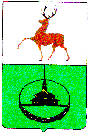 Администрация городского округа город КулебакиНижегородской областиП О С Т А Н О В Л Е Н И Еп о с т а н о в л я е т:Карта комплаенс-рисков в администрации городского округа город Кулебаки Нижегородской области на  2021-2023  годыПлан мероприятий по снижению комплаенс-рисков в администрации городского округа город Кулебаки Нижегородской области на 2021 - 2023 годыКлючевые показатели эффективности антимонопольного комплаенса в администрации городского округа город Кулебаки Нижегородской области 	* КНn – количество нарушений антимонопольного законодательства со стороны администрации в текущем году;	   КНn-1- количество нарушений антимонопольного законодательства со стороны администрации в предшествующем году;	   NРa – число проектов нормативных правовых актов администрации, в которых выявлены риски нарушения антимонопольного законодательства;	   NР – число всех проектов нормативных правовых актов администрации;	   Na – число правовых актов администрации, в которых выявлены риски нарушения антимонопольного законодательства;	   N – общее число правовых актов, подлежащих проверке на соблюдение норм антимонопольного законодательства________________Об утверждении карты комплаенс-рисков, плана мероприятий по снижению комплаенс-рисков и ключевых показателей эффективности антимонопольного комплаенса в администрации городского округа город Кулебаки Нижегородской области     В соответствии с Указом Президента Российской Федерации от 21 декабря 2017 года №618 «Об основных направлениях государственной политики по развитию конкуренции», распоряжением Правительства Российской Федерации от 18 октября 2018 года №2258-р «Об утверждении методических рекомендаций по созданию и организации федеральными органами исполнительной власти системы внутреннего обеспечения соответствия требованиям антимонопольного законодательства», постановлением администрации городского округа город Кулебаки Нижегородской области от 20 марта 2019 года №521 «О создании и организации администрацией городского округа город Кулебаки Нижегородской области системы внутреннего обеспечения соответствия требованиям антимонопольного законодательства», руководствуясь Уставом городского округа город Кулебаки, администрация городского округа город Кулебаки Нижегородской области  1. Утвердить прилагаемую карту комплаенс-рисков в администрации городского округа город Кулебаки Нижегородской области на 2021 – 2023 годы.2. Утвердить прилагаемый план мероприятий по снижению комплаенс-рисков в администрации городского округа город Кулебаки Нижегородской области на 2021 -2023 годы.3. Утвердить прилагаемые ключевые показатели эффективности антимонопольного комплаенса в администрации городского округа город Кулебаки Нижегородской области на 2021- 2023 годы.4. Отделу организации и контроля управления делами администрации (Е.А.Дорофеева) опубликовать настоящее постановление путем размещения на официальном интернет-сайте городского округа город Кулебаки http:// кулебаки-округ.рф.5. Контроль за исполнением данного постановления возложить на        заместителя главы администрации, начальника управления экономики Бисерову С.А.   Глава местного самоуправления В.В. Сергеев  № п/пУровень рискаВыявленные рискиОписание рискаПричины возникновения рисков и их оценкаНаличие (отсутствие) остаточных рисковВероятностьповторноговозникновениярисков1НизкийОграничение конкуренции при разработке муниципальных нормативных правовых актовОшибочное применение и (или) толкование норм права при разработке муниципальных нормативных правовых актов, способных привести к нарушению антимонопольного законодательства1) Недостаточная квалификация сотрудников и, в связи с чем необеспечение требований антимонопольного законодательства при разработке муниципальных нормативных правовых актов;2) Наличие в уже принятых муниципальных нормативных правовых актах норм, содержащих признаки нарушения антимонопольного законодательствамаловероятноминимальная2СреднийОграничение доступа хозяйствующих субъектов к участию в закупках товаров, работ, услуг для муниципальных нуждНарушения при осуществлении закупок товаров, работ, услуг для муниципальных нужд в результате утверждения конкурсной документации, документов об аукционе, повлекшие нарушение антимонопольного законодательства1) Установление непредусмотренных законодательством РФ о закупках товаров, работ, услуг для государственных и муниципальных нужд требований и (или) избыточных требований к товарам или к хозяйствующим субъектам;2) Необоснованное завышение начальной (максимальной) цены контракта;3) Недостаточная квалификация муниципальных служащих, в связи с чем неправильное применение иных норм антимонопольного законодательства, законодательства о закупках товаров, работ, услуг для муниципальных нужд, при разработке конкурсной документациивозможенсуществует3НизкийРиск нарушения антимонопольного законодательства при оказании муниципальных услугВзимание платы за предоставление муниципальной услуги, если такая плата не предусмотрена действующим законодательством; предъявление требований о предоставлении документов, информации или осуществление действий не предусмотренных действующим законодательством1) Недостаточный уровень внутреннего контроля;2) Недостаточный уровень квалификации специалистов, в связи с чем нарушение установленных регламентов при оказании муниципальных услуг маловероятноминимальная4НизкийВероятность выдачи муниципальному органу (администрации г.о.г. Кулебаки) предупреждения, возбуждения в отношении него дела о нарушении антимонопольного законодательства и привлечение его, либо сотрудников муниципального органа, к административной ответственности (штраф, дисквалификация)Нарушение при распоряжении муниципальным имуществом, повлекшее за собой нарушение антимонопольного законодательства. Ограничение конкуренции/создание необоснованных преимуществ при предоставлении муниципального имущества в пользование юридическим и физическим лицам1) Приватизация муниципального имущества с нарушением установленных требований, влекущее за собой возникновение препятствий в развитии конкуренции, ущемление интересов хозяйствующих субъектов, желающих получить такие права на муниципальное имущество, нарушение конкурентных принципов приватизации.2) Заключение договоров аренды, договоров безвозмездного пользования, договоров доверительного управления имуществом, иных договоров, предусматривающих переход прав владения и (или) пользования в отношении муниципального имущества без проведения торгов, влекущее за собой возникновение препятствий в развитии конкуренции, ущемление интересов хозяйствующих субъектов, граждан, желающих получить такие права на муниципальное имущество, нарушение конкурентных принципов предоставления во владение и (или) пользование муниципальной собственностью;муниципального имущества.3) Нарушение порядка рассмотрения документов, направленных юридическими и физическими лицами для предоставления (согласования предоставления) муниципального имущества в пользование.4) Подготовка решения о предоставлении (согласования предоставления) муниципального имущества в пользование юридическим и физическим лицам, не соответствующего Федеральному закону от 26.07.2006 № 135-ФЗ «О защите конкуренции».маловероятноминимальная5НизкийНарушение при выдаче разрешений на установку и эксплуатацию рекламных конструкций, повлекшее за собой нарушение антимонопольного законодательстваЗаключение договоров на установку и эксплуатацию рекламной конструкции без проведения торгов, влекущее за собой возникновение препятствий в развитии конкуренции, ущемление интересов хозяйствующих субъектов, граждан, желающих получить такие права на установку рекламной конструкцииНедостаточный уровень внутреннего контролямаловероятноминимальная№ п/пВид риска (согласно карте комплаенс-рисков нарушения антимонопольного законодательства)Мероприятия по минимизации и устранению комплаенс-рисковОтветственный исполнительСрок исполненияПоказательрезультата1Ошибочное применение и (или) толкование норм права при разработке муниципальных нормативных правовых актов, способных привести к нарушению антимонопольного законодательства1.1. усиленный  внутренний контроль над разработкой проекта НПА: проведение обязательной предварительной правовой экспертизы и согласование с заинтересованнымиподразделениями муниципального органа (администрации г.о.г. Кулебаки) (далее – муниципальный орган, администрация городского округа))Юридический отдел администрации городского  округа (все структурные подразделения администрации городского округа в части согласования проекта НПА)постоянноИздание нормативных правовых актов без нарушений антимонопольного законодательства1Ошибочное применение и (или) толкование норм права при разработке муниципальных нормативных правовых актов, способных привести к нарушению антимонопольного законодательства1.2. обязательный мониторинг изменений действующего законодательства специалистами муниципального органаВсе структурные подразделения администрации городского округа постоянноИздание нормативных правовых актов без нарушений антимонопольного законодательства1Ошибочное применение и (или) толкование норм права при разработке муниципальных нормативных правовых актов, способных привести к нарушению антимонопольного законодательства1.3. мониторинг практики применения антимонопольного законодательстваВсе структурные подразделения администрации городского округапостоянноИздание нормативных правовых актов без нарушений антимонопольного законодательства1Ошибочное применение и (или) толкование норм права при разработке муниципальных нормативных правовых актов, способных привести к нарушению антимонопольного законодательства1.4. анализ допущенных нарушений антимономольного законодательства, подготовка ежегодных рекомендаций (памяток) структурным подразделениям администрации по результатам анализаЮридический отдел администрации городского  округапостоянноИздание нормативных правовых актов без нарушений антимонопольного законодательства1Ошибочное применение и (или) толкование норм права при разработке муниципальных нормативных правовых актов, способных привести к нарушению антимонопольного законодательства1.5. проведение обязательной процедуры  оценки регулирующего воздействия (ОРВ) проектов НПА, регламентирующих предпринимательскую деятельность  Отдел экономикиадминистрации городского  округа в части контроля ОРВ проектов НПАВсе структурные подразделения администрации городского округа в части подготовки и проведения процедур ОРВ проектов НПАпостоянноИздание нормативных правовых актов без нарушений антимонопольного законодательства1Ошибочное применение и (или) толкование норм права при разработке муниципальных нормативных правовых актов, способных привести к нарушению антимонопольного законодательства1.6. повышение квалификации муниципальных служащихУправление делами администрации городского округапостоянноИздание нормативных правовых актов без нарушений антимонопольного законодательства2.Нарушения при осуществлении закупок товаров, работ, услуг для муниципальных нужд в результате утверждения конкурсной документации, документов об аукционе, повлекшие нарушение антимонопольного законодательства2.1. контроль соблюдения антимонопольного   законодательства в текущей деятельности структурных подразделений муниципального органа при осуществлении муниципальных закупок2.2 информирование  сотрудников муниципального органа о возможных рисках,  формах и видах нарушений антимонопольного законодательства, допускаемых при проведении муниципальных закупокОтдел муниципальных закупок администрации городского округапостоянноСоблюдение требований антимонопольного законодательства при проведении закупок2.Нарушения при осуществлении закупок товаров, работ, услуг для муниципальных нужд в результате утверждения конкурсной документации, документов об аукционе, повлекшие нарушение антимонопольного законодательства2.3. контроль соблюдения антикоррупционного законодательства в текущей деятельности структурных подразделений муниципального органа,  проведение профилактических мероприятий в рамках противодействия коррупции 2.4. проведение профилактических мероприятий по противодействию коррупции в муниципальном органе Управление делами администрации городского округапостоянноСоблюдение требований антимонопольного законодательства при проведении закупок3Нарушение антимонопольного законодательства при оказании муниципальных услуг.Действия/бездействия при координации деятельности подведомственных организаций, которые могут привести к ограничению конкуренции3.1. мониторинг  допускаемых нарушений структурными подразделениями муниципального органа при оказании муниципальных услуг;3.2. информирование сотрудников муниципального органа  о формах и видах возможных нарушений антимонопольного законодательства, допускаемых при оказаниимуниципальных услуг;Управление делами администрации городского округапостоянно   Оказание муниципальных услуг без нарушений антимонопольного законодательства и повышения уровня взаимодействия при оказании муниципальных услуг3Нарушение антимонопольного законодательства при оказании муниципальных услуг.Действия/бездействия при координации деятельности подведомственных организаций, которые могут привести к ограничению конкуренции 3.3. внутренний контроль качества оказания муниципальных услуг, контроль строго соблюдения регламентов оказания муниципальных услуг Все структурные подразделения администрации городского округа, задействованные в оказании муниципальных услугпостоянно   Оказание муниципальных услуг без нарушений антимонопольного законодательства и повышения уровня взаимодействия при оказании муниципальных услуг4Нарушение при распоряжении муниципальным имуществом, повлекшее за собой нарушение антимонопольного законодательстваОграничение конкуренции/создание необоснованных преимуществ при предоставлении муниципального имущества в пользование юридическим и физическим лицам4.1. мониторинг изменений действующего законодательства в сфере имущественных отношений;4.2. мониторинг практик применения антимонопольного законодательства при распоряжении муниципальным имуществом;4.3.  анализ допущенных при распоряжении муниципальным имуществом  нарушений;Комитет по управлению муниципальным имуществом администрации городского округапостоянно Минимизация риска нарушения антимонопольного законодательства при распоряжении муниципальным имуществом4Нарушение при распоряжении муниципальным имуществом, повлекшее за собой нарушение антимонопольного законодательстваОграничение конкуренции/создание необоснованных преимуществ при предоставлении муниципального имущества в пользование юридическим и физическим лицам4.4. повышение квалификации муниципальных служащих, задействованных в процессе распоряжения муниципальным имуществом Управление делами администрации городского  округапостоянно Минимизация риска нарушения антимонопольного законодательства при распоряжении муниципальным имуществом5Соблюдение требований законодательства в сфере выдачи разрешений на установку и эксплуатацию рекламных конструкций4.1. изучение и мониторинг изменений нормативных правовых актов, регламентирующих размещение  наружной рекламы;4.2. анализ нарушений, допущенных  структурными подразделениями муниципального органа, при выдаче разрешений на установку и эксплуатацию рекламных конструкций;4.3.повышение квалификации муниципальных служащихОтдел архитектуры и организации строительствапостоянноМинимизация риска нарушения антимонопольного законодательства при выдаче разрешений на установку и эксплуатацию рекламных конструкций№ п/пНаименование показателя эффективности антимонопольного комплаенсаФормулаКлючевые показатели эффективности по годамКлючевые показатели эффективности по годамКлючевые показатели эффективности по годам№ п/пНаименование показателя эффективности антимонопольного комплаенсаФормула2021 год2022 год2023 год1Коэффициент снижения количества нарушений антимонопольного законодательства со стороны администрации по сравнению с аналогичным периодом прошлого года (КСН), в %1015202Доля проектов нормативных правовых актов администрации, в которых выявлены риски нарушения антимонопольного законодательства (Рпа), в %0003Доля нормативных правовых актов администрации, в которых выявлены риски нарушения антимонопольного законодательства0004Количество сотрудников администрации, прошедших обучающие мероприятия (семинары, круглые столы) по антимонопольному законодательству, чел.-304050